Краснодарский край Кущевский район станица КущевскаяМАОУ СОШ №4 имени В.В.СамсонкинойРайонное методическое объединение учителей начальных классов 26 января 2016 года«Приоритетные цели уроков литературного чтения»Урок литературного чтения в 3 классе. Тема урока: М.М.Пришвин «Моя Родина».Учитель начальных классов Казимир Светлана Юрьевна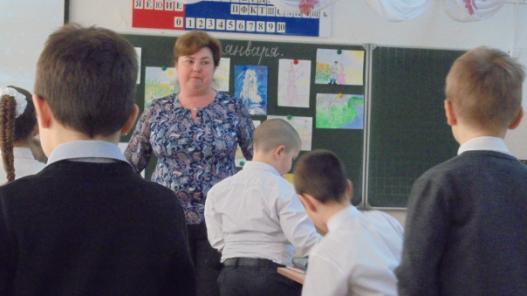 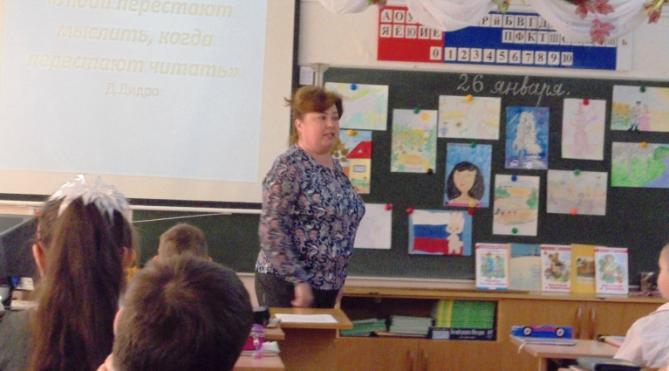 Урок литературного чтения во 2 классе.Тема урока: К.И.Чуковский «Путаница»Учитель начальных классов Панова Марина Анатольевна.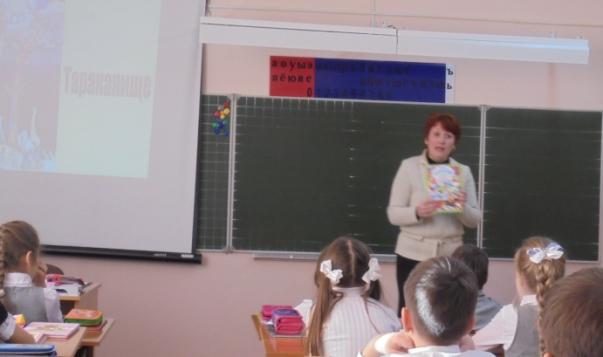 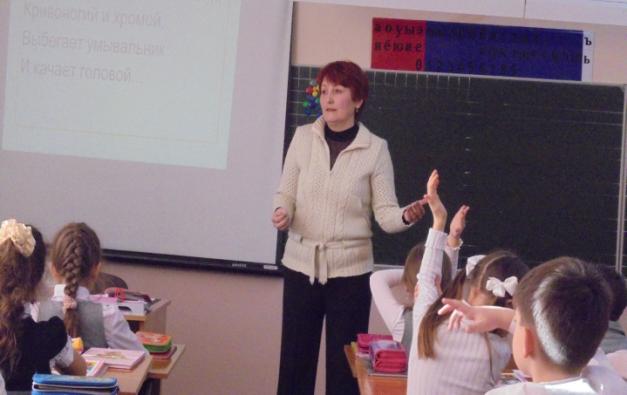 